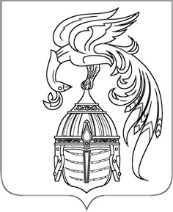 ИВАНОВСКАЯ ОБЛАСТЬАДМИНИСТРАЦИЯ ЮЖСКОГО МУНИЦИПАЛЬНОГО РАЙОНАПОСТАНОВЛЕНИЕот ___________ № _______ - пг. ЮжаО внесении изменений в постановление Администрации Южского муниципального района от 14.06.2016 № 383-п «Об утверждении нормативов для определения нормативных затрат на обеспечение функций главного распорядителя средств бюджета Южского муниципального района Финансового отдела администрации Южского муниципального района»В целях приведения в соответствие с действующим законодательством нормативного правового акта о нормировании в сфере закупок, а также в целях повышения эффективности бюджетных расходов, организации процесса бюджетного планирования, Администрация Южского муниципального района  п о с т а н о в л я е т:1. Внести в постановление Администрации Южского муниципального района от 14.06.2016г. № 383-п «Об утверждении нормативов для определения нормативных затрат на обеспечение функций главного распорядителя средств бюджета Южского муниципального района Финансового отдела администрации Южского муниципального района» (далее - Постановление) следующие изменения: 1.1. Приложение 1 к Постановлению изложить в новой редакции (прилагается).2. Опубликовать настоящее постановление в единой информационной системе в сфере закупок. 3. Контроль за выполнением постановления возложить на 
заместителя Главы администрации Южского муниципального района, начальника Финансового отдела администрации Южского муниципального района Э.А. Ванягину. Глава Южского муниципального района                            В.И. ОврашкоПриложение к постановлению Администрации Южского муниципального районаот _____________№ _______«Приложение 1 к постановлению Администрации Южского муниципального районаот 14.06.2016 № 383-пН О Р М А Т И В Н Ы Е  З А Т Р А Т Ына обеспечение функций Финансового отдела администрации Южского муниципального районаНормативы затрат на услуги связи (абонентская плата, повременная оплата местной, внутризоновой, междугородной и международной телефонной связи)Примечание:Предельные затраты на услуги связи могут отличаться от приведенных, в зависимости от решаемых административных задач. При этом оплата услуг связи осуществляется в пределах доведенных лимитов бюджетных обязательств на обеспечение функций Финансового отдела.Нормативы затрат на услуги интернет - провайдеровПримечание:Скорость каналов доступа может отличаться от приведенной в зависимости от решаемых административных задач. При этом оплата услуг доступа к сети Интернет осуществляется в пределах доведенных лимитов бюджетных обязательств на обеспечение функций Финансового отдела.Нормативы количества и цены средств подвижной связи, цены услуги подвижной связиПримечание:Периодичность приобретения средств связи определяется максимальным сроком полезного использования и составляет 5 лет.Объем расходов, рассчитанный с применением нормативных затрат на цену услуг подвижной связи может быть изменен в связи с производственной необходимостью или изменением оператором тарифов сотовой связи по решению начальника Финансового отдела в пределах доведенных лимитов бюджетных обязательств на обеспечение функций Финансового отдела.Нормативы цены и количества принтеров, многофункциональныхустройств и копировальных аппаратов (оргтехники), теле-видео-радиоаппаратуры и прочей бытовой техникиПримечание:<1> Периодичность приобретения оргтехники, бытовой техники определяется    максимальным сроком полезного использования и составляет 5 лет. <2> Объем расходов, рассчитанный с применением нормативных затрат на приобретение оргтехники, бытовой техники осуществляется в пределах доведенных лимитов бюджетных обязательств на обеспечение функций Финансового отдела.Нормативы количества и цены расходных материалов для различных типов принтеров, многофункциональных устройств, копировальных аппаратов (оргтехники)Примечание:Объем расходов, рассчитанный с применением нормативных затрат на приобретение расходных материалов осуществляется в пределах доведенных лимитов бюджетных обязательств на обеспечение функций Финансового отдела.Нормативы количества и цены средств вычислительной техникиПримечание:<1> Периодичность приобретения средств вычислительной техники определяется максимальным сроком полезного использования и составляет 5 лет.<2> Объем расходов, рассчитанный с применением нормативных затрат на приобретение вычислительной техники осуществляется в пределах доведенных лимитов бюджетных обязательств на обеспечение функций Финансового отделаНормативы количества и цены носителей информацииПримечание:Периодичность приобретения носителей информации определяется максимальным сроком полезного использования и составляет 5 лет.Объем расходов, рассчитанный с применением нормативных затрат на приобретение носителей информации осуществляется в пределах доведенных лимитов бюджетных обязательств на обеспечение функций Финансового отделаНорматив количества и цены прочих услуг Примечание:Объем расходов, рассчитанный с применением нормативных затрат на прочие услуги может быть изменен в связи с производственной необходимостью, осуществляется в пределах доведенных лимитов бюджетных обязательств на обеспечение функций Финансового отделаНормативы обеспечения функций Финансового отдела, применяемые при расчете нормативных затрат на техническое обслуживание и регламентно-профилактический ремонтвычислительной техникиНормативы обеспечения функций Финансового отдела, Применяемые при расчете нормативных затрат на техническое обслуживание и регламентно-профилактический ремонт (источников) бесперебойного питанияНормативы обеспечения функций Финансового отдела, применяемые при расчете нормативных затрат на техническое обслуживание и регламентно-профилактический ремонт принтеров, МФУ, копировальных аппаратов (оргтехники)Нормативы затрат на услуги по приобретению, обновлению и сопровождению справочно-правовых системПримечание:Состав и количество услуг по приобретению, обновлению и сопровождению справочно-правовых систем, программного обеспечения и приобретению простых (неисключительных) лицензий на использование программного обеспечения, может отличаться от приведенного в зависимости от решаемых задач. При этом закупка данных услуг осуществляется в пределах доведенных лимитов бюджетных обязательств на обеспечение функций Финансового отделаНормативы затрат на проведение аттестационных, проверочных 
и контрольных мероприятийНормативы обеспечения функций Финансового отдела, применяемые при расчете нормативных затрат по изготовлению криптографических ключей шифрования и электронной подписиНормативы затрат на услуги почтовой и специальной связиПримечание:Оплата услуг почтовой и специальной связи осуществляется в пределах доведенных лимитов бюджетных обязательств на обеспечение функций Финансового отдела.Нормативы затрат на содержание имуществаПримечание:Текущий ремонт помещений производится не реже 1 раза в 3 года, с учетом требований Положения об организации и проведении реконструкции, ремонта и технического обслуживания жилых зданий, объектов коммунального и социально-культурного назначения ВСН 58-88(р), утвержденного приказом Государственного комитета по архитектуре и градостроительству при Госстрое СССР от 23 ноября 1988 года № 312.Затраты на содержание имущества могут отличаться от приведенных, в зависимости от решаемых административных задач. При этом оплата данных услуг осуществляется в пределах доведенных лимитов бюджетных обязательств на обеспечение функций Финансового отделаНормативы затрат на периодические печатные издания, справочную литературу, публикацию информационных материалов в печатных изданияхПримечание:Наименование изданий, справочной литературы может отличаться от приведенного в зависимости от решаемых задач. При этом закупка периодических изданий, справочной литературы, подачи информации в печатные издания осуществляется в пределах доведенных лимитов бюджетных обязательств на обеспечение функций Финансового отдела. Нормативы затрат  по диспансеризации сотрудниковПримечание:Количество сотрудников, подлежащих диспансеризации, может отличаться от приведенной, в зависимости от штатной численности Финансового отдела. При этом закупка услуг осуществляется в пределах доведенных лимитов бюджетных обязательств на обеспечение функций Финансового отдела.Нормативы количества и цены мебелиПримечание:Закупка мебели осуществляется в пределах доведенных лимитов бюджетных обязательств на обеспечение функций Финансового отдела. Замена мебели может осуществляться при потере внешнего вида по результатам заключения комиссии.Нормативы затрат на приобретение канцелярских принадлежностейПримечание:«Количество и наименование канцелярских принадлежностей может отличаться от приведенного в зависимости от решаемых задач. При этом закупка канцелярских принадлежностей осуществляется в пределах доведенных лимитов бюджетных обязательств на обеспечение функций Финансового отдела».Нормативы обеспечения функций Финансового отдела, применяемые при расчете нормативных затрат на приобретение хозяйственных товаров и принадлежностейПримечание:В случае отсутствия моющих и чистящих средств, инвентаря, указанных в нормах, разрешается их замена на аналогичные.Закупка хозяйственных товаров осуществляется в пределах доведенных лимитов бюджетных обязательств на обеспечение функций Финансового отделаНормативы затраты на дополнительное профессиональноеобразование работниковПримечание:Объем расходов, рассчитанный с применением нормативных затрат на прочие услуги может быть изменен в связи с производственной необходимостью, осуществляется в пределах доведенных лимитов бюджетных обязательств на обеспечение функций Финансового отдела.».Наименование услуг связиКоличество абонентских номеровПредельные затраты в год, в тыс. руб.Абонентская плата527,00Повременная оплата местных, междугородних, внутризоновых  телефонных соединений425,00Повременная оплата международных телефонных соединений4Не предусмотреноКоличество каналов передачи данных через сеть ИнтернетМинимальная скорость передачи данных по каналу передачи данных в сети Интернет, Мбит/сПредельные затраты на аренду канала в год, тыс.руб.1до 1041,0Категория должностейКоличество абонентских номеров пользовательского (оконечного) оборудования, подключенного к сети подвижной связиЕжемесячная цена услуги подвижной связи в расчете на 1 номер сотовой абонентской станции(не более, руб.)Предельные затратыв год, тыс.руб.Заместитель Главы администрации  Южского муниципального района, начальник Финансового отдела администрации Южского муниципального района1500,006,0Специалисты всех категорий должностей Финансового отдела1330,004,0Вид оргтехникиКоличество комплектов<1>Предельная цена приобретения оргтехники <2>Принтер цветной, струйныйНе более 6 ед. на организациюНе более 50,0 тыс. рублей включительно за 1 единицуМногофункциональное устройство формата А4Не более 4 ед. на организациюНе более 120,0 тыс.рублей включительно за 1 единицуМногофункциональное устройство формата А3Не более 4 ед. на организациюНе более 150,0 тыс.рублей включительно за 1 единицуWI-FI роутерНе более 2 на учреждение в годНе более 15 тыс. рублей включительно за 1 единицуИсточник бесперебойного питанияНе более 1 ед. на 1 служащегоНе более 15 тыс.рублей включительно за 1 единицуИсточник бесперебойного питания для серверного оборудованияНе более 3 ед. на организациюНе более 30 тыс. рублейСетевой фильтрНе более 15 ед. на учреждениеНе более 2,0 тыс.рублей включительно за 1 единицуТелефонный аппаратНе более 4 ед. на организациюНе более 8,0 тыс. рублей включительно за 1единицуКолонки звуковыеНе более 1 ед. на 1 служащегоНе более 3,0 тыс. рублей включительно за 1 единицуКлавиатура компьютернаяНе более 1 ед. на 1 служащегоНе более 2,0 тыс. рублей включительно за 1 единицуМышь компьютернаяНе более 1 ед. на 1 служащегоНе более 1,5 тыс. рублей включительно за 1 единицуЭлектрический конвекторНе более 2 ед. на кабинетНе более 6,0 тыс. рублей за 1 единицуСплит - система настенного типа (кондиционер)Не более 1 ед. на кабинетНе более 60,0 тыс. рублей включительно за 1 единицуНаушникиНе более 1 ед. на сотрудникаНе более 2,5 тыс. рублейВеб-камера цифроваяНе более 1ед. кабинетНе более 2,5 тыс. рублейСетевое хранилище (NAS)Не более 1 ед. на организациюНе более 40.0 тыс. рублейПереключатель KVMНе более 1 ед. на организациюНе более 10,0 тыс. рублейКоммутатор 8-16 портовНе более 5 ед. на организациюНе более 6,0 тыс. рублейНаименование расходных материаловРасчетная потребность в годПредельная цена приобретенияКартридж для принтера, цвет-черныйНе более 4 единиц на 1 устройствоНе более 
10,0 тыс. рублей за единицуКомплект картриджей цветных для принтераНе более 4 единиц на 1 устройствоНе более 
15,0 тыс. рублей за единицуКартридж для многофункционального устройстваНе более 4 единиц на 1 устройствоНе более 
10,0 тыс. рублей за единицуТонер-картридж для многофункционального устройстваНе более 4 единиц на 1 устройствоНе более 10,0 тыс.рублей за единицуВид оргтехникиКоличество комплектов<1>Предельная цена приобретения вычислительной техники<2>Персональный компьютер в сбореНе более 1 ед. на 1 служащегоНе более 90,0 тыс. рублей включительно за 1 единицуМониторНе более 1 ед. на1  служащегоНе более 30,0 тыс.рублей включительно за 1 единицуСистемный блокНе более 1 ед. на 1 служащегоНе более 80,0 тыс.рублей включительно за 1 единицуСерверное оборудованиеНе более 2 ед. на 1 организациюНе более 700,0 тыс.рублей включительно за 1 единицуНоутбук (ультрабук, нетбук)Не более 4 единиц на 1 отделНе более 100,0 тыс. руб. за единицуНаименование носителей информацииКоличество Цена приобретения Внешний жесткий дискНе более 3 ед. на 1 отделНе более 15,0 тыс. рублей включительно за 1 единицуЖесткий диск или SSDНе более 3 ед. на 1 рабочее местоНе более 30,0 тыс.рублей включительно за 1 единицуФлэш - накопителиНе более 2 ед. на 1 служащегоНе более 5,0 тыс.рублей включительно за 1 единицуНаименование услугиЕдиница измеренияКоличество в годПредельные затраты в год, тыс.руб.Оборудование и расходные материалы для локально-вычислительной сетиУсловная единица130,0Запчасти для ремонта оргтехникиУсловная единица120,0Оказание услуги по заправке картриджейУсловная единица160,0Оказание услуги по техническому обслуживанию и ремонту оргтехники для офисов, электронных вычислительных машин и используемого совместно с ними периферийного оборудованияУсловная единица150,0Оказание услуг по пошиву тюли и комплектов штор из материала исполнителя заказаУсловная единица175,0Оказание услуг по техническому обслуживанию кондиционеровУсловная единица120,0Услуги по разработке документацииУсловная единицасогласно заявки30,0НаименованиеЕдиница измеренияКоличествоТехническое обслуживание и регламентно- профилактический ремонт серверовУсл.ед.Не более 2Техническое обслуживание и регламентно- профилактический ремонт станцииУсл.ед.Не более 10НаименованиеЕдиница измеренияКоличествоТехническое обслуживание и регламентно- профилактический ремонт (источников) бесперебойного питанияУсл.ед.Не более 12НаименованиеЕдиница измеренияКоличествоТехническое обслуживание и регламентно- профилактический ремонт МФУУсл.ед.Не более 10Техническое обслуживание и регламентно- профилактический ремонт принтеровУсл.ед.Не более 10Наименование программного обеспеченияКоличество услуг по сопровождению и приобретению иного программного обеспечения, ед.Предельные затраты в год,тыс.руб.Обновление «1С:Предприятие»согласно заявки60,0Сопровождение «1С:Предприятие» (ИТС Бюджет)120,0Информационные услуги с использованием  системы  «Консультант плюс»12100,0Право использования ПО «СБИС», для работы в системе и обмене информацией (ФНС, Пенсионный фонд, ФСС, РОССТАТ, Росприроднадзор)110,0Приобретение офисного программного обеспечениясогласно заявки16,0Услуги по технической диагностики оборудования, основных средств (по заявке в случаи необходимости)согласно заявки20,0Изготовление (продление) ключа и сертификата ЭП (для обмена документами)согласно заявки30,0Приобретение подкомлекса Реестр расходных обязательств180,0Продление антивирусной защиты серверов и рабочих станций130,0Подсистема формирования реестра расходных обязательства (РРо-СМАРТ) к программе для ЭВМ "БЮДЖЕТ-СМАРТ (три одновременных  подключения)130,0Наименование мероприятийКоличество аттестуемых рабочих мест, ед.Предельная цена проведения аттестации, руб.Предельная                             стоимость                                услуги, тыс.руб/годСпециальная оценка условий труда133000,0039,0НаименованиеЕдиница измеренияКоличествоКоличество изготавливаемых криптографических ключей шифрования и электронной подписишт.Не более 10Наименование услугПредельное количество, шт./годПредельные затраты в год, тыс. руб.Конверт почтовый маркированный с литерой «А», с литерой «Д»2006,0Марка стандартная,  номиналом 1 рубль1000,1Марка стандартная,  номиналом 1,5 рубля1000,3Марка стандартная,  номиналом 2 рубля1000,2Марка стандартная,  номиналом 2,5 рубля1000,25Марка стандартная,  номиналом 3 рубля1000,3Марка стандартная,  номиналом 5 рублей1000,5Марка стандартная,  номиналом 10 рублей1000,1Марка стандартная, номиналом 25 рублей 500,5Марка стандартная, номиналом 50 рублей501,0Марка стандартная, номиналом 100 рублей201,0Конверт немаркированный формата А 4301,5Наименование услугПредельные затраты в год, тыс. руб.Вывоз твердых бытовых отходов12,0Наименование Количество Газета «Светлый путь»Не более 2-х полугодовых подписок (по 1 экземпляру каждого выпуска)Количество сотрудников, подлежащих диспансеризации (чел.)Предельная стоимость проведения диспансеризации в расчете на одного сотрудника, тыс.руб./год134,0Категория должностей Наименование предмета мебелиКоличествоСрок эксплуатации, год Цена за единицу, тыс.руб. включительно(не более)Муниципальные служащие, замещающие должность муниципальной службы «высшие»Стол рабочийНе более 1шт на 1 муниципального служащего730,00Муниципальные служащие, замещающие должность муниципальной службы «высшие»Стол для заседанийНе более 1 шт на 1 муниципального служащего710,00Муниципальные служащие, замещающие должность муниципальной службы «высшие»Тумба выкатнаяНе более 1шт на 1 муниципального служащего78,0Муниципальные служащие, замещающие должность муниципальной службы «высшие»Шкаф для документовНе более 1 шт на 1 муниципального служащего715,00Муниципальные служащие, замещающие должность муниципальной службы «высшие»Шкаф для одеждыНе более 1 шт на 1 муниципального служащего715,0Муниципальные служащие, замещающие должность муниципальной службы «высшие»Кресло руководителяНе более 1шт на 1 муниципального служащего718,00Муниципальные служащие, замещающие должность муниципальной службы «высшие»Стул для посетителейНе более 6 шт на 1 кабинет75,0Муниципальные служащие, замещающие должность муниципальной службы «главные», «ведущие»Стол рабочийНе более 1шт на 1 муниципального служащего715,50Муниципальные служащие, замещающие должность муниципальной службы «главные», «ведущие»Стол-приставкаНе более 1шт на 1 муниципального служащего73,00Муниципальные служащие, замещающие должность муниципальной службы «главные», «ведущие»Тумба выкатнаяНе более 1шт на 1 муниципального служащего75,00Муниципальные служащие, замещающие должность муниципальной службы «главные», «ведущие»Тумба приставнаяНе более 1шт на 1 муниципального служащего75,00Муниципальные служащие, замещающие должность муниципальной службы «главные», «ведущие»Шкаф для документов железныйНе более 1 шт на 1 кабинет715,00Муниципальные служащие, замещающие должность муниципальной службы «главные», «ведущие»Шкаф для одежды Не более 1 шт на 1 кабинет712,00Муниципальные служащие, замещающие должность муниципальной службы «главные», «ведущие»КреслоНе более 1шт на 1 муниципального служащего710,00Муниципальные служащие, замещающие должность муниципальной службы «главные», «ведущие»Стул для посетителейНе более 6 шт на 1 кабинет73,00№ п/пНаименование принадлежностейЕд. изм.Кол-во, шт. на 1 сотрудникаПериодичность полученияПредельная цена за единицу, руб. включительно
 (не более)Антистеплершт.11 раз в год58,00Батарейка АА 4шт/уп.упаковка21 раз в год350,00Батарейка ААА 4шт/уп.упаковка21 раз в год350,00Бизнес-блокнот в ассортиментешт.11 раз в год138,00Блок для заметок в ассортиментешт.31 раз в год200,00Бумага для заметок в ассортиментешт.31 раз в год170,00Бумага белая формат A4пачки201 раз в год400,00Бумага белая формат А3пачки11 раз в год600,00Степлершт.11 раз в год100,0Бумага для факсовшт.11 раз в год86,0Визитницашт.11 раз в 3 года120,00Дыроколшт.11 раз в 3 года500,00Ежедневник в ассортиментешт.11 раз в год600,00Зажим для бумаг в ассортиментешт.101 раз в год80,00Закладки самоклеящиесяшт.51 раз в год95,00Календарь настенный одноблочныйшт.11 раз в год150,00Календарь настенный трехблочныйшт11 раз в год210,00Календарь настольный перекиднойшт11 раз в год90,00Калькулятор бухгалтерскийшт.11 раз в 3 года900,00Карандаш простойшт.51 раз в год15,00Карандаш механическийшт.21 раз в год28,0Стержни к карандашу механическомушт11 раз в год12,0Клей-карандашшт.21 раз в год60,00Клей ПВА для бумагишт.21 раз в год70,00Книга учета А4, 96 л., клетка, бумвинилшт.21 раз в год130,00Книга учета А4, 160 л., клетка, бумвинилшт.21 раз в год350,00Кнопки канцелярские, 100 шт.упаковка11 раз в 2 года25,00Короб архивный в ассортиментешт.51 раз в год230,00Корректирующая жидкость-штрихшт.21 раз в год70,00Нитки подшивочныешт.21 раз в год200,00Игла хомутоваяшт.11 раз в год40,0Краска штемпельнаяшт.11 раз в год70,00Ластикшт.21 раз в год28,00Линейка в ассортиментешт.11 раз в год20,00Лоток для бумагшт.31 раз в год160,00Маркер в ассортиментешт.21 раз в год80,00Набор маркеров в ассортиментешт.11 раз в год115,00Набор канцелярскийшт.11 раз в 3 года345,0Нож канцелярскийшт.11 раз в 3 года70,0Ножницы канцелярскиешт.11 раз в 3 года270,0Обложка для переплета пластиковая прозрачная, А4, 150мкм, 100шт.упаковка11 раз в 2 года747,00Папка -обложка картонная (без скоросшивателя)шт.201 раз в год17,00Папка-регистр. в ассортименте (картон)шт.51 раз в год200,00Папка-скоросшиватель «Дело» , картоншт.301 раз в год30,00Папка-скоросшиватель А4 (пластик)шт.301 раз в год40,00Папка на завязках(картон)шт21 раз в год70,00Папка архивная на завязкахшт.21 раз в год60,00Папка-уголок (пластик)шт.31 раз в год25,00Папка с боковым прижимом (пластик)шт.31 раз в год90,00Папка с файлами(пластик)шт.21 раз в год142,00Папка-конверт на кнопке(пластик)шт.21 раз в год40,00Папка-портфель (пластик)шт11 раз в год250,00Папка на молнии (пластик)шт.11 раз в год50,00Папка на 2-х кольцах (пластик)шт.31 раз в год140,0Увлажнитель для пальцевшт.11 раз в год115,00Лупашт.11 раз в год115,00Пружина пластиковая 12,5 мм, 100 шт.упаковка11 раз в год690,00Пружина пластиковая 16 мм, 100 шт.упаковка11 раз в год690,00Пружина пластиковая 22 мм, 100 шт.упаковка11 раз в год1550,00Ручка шариковая в ассортиментешт.101 раз в год50,00Ручка гелевая в ассортиментешт.51 раз в год50,00Скотч 12ммшт.11 раз в год30,00Скотч 48ммшт.11 раз в год80,00Скотч  двустороннийшт.11 раз в год80,00Степлершт11 раз в 2 года500,00Стержень шариковый в ассортиментешт.41 раз в год15,00Стержень гелевый в ассортиментешт.41 раз в год18,0Стикерышт.51 раз в год80,00Скобы для степлера  №10упаковка31 раз в год25,00Скобы для степлера  №24упаковка21 раз в год35,00Скрепки канцелярские в ассортименте, 100 шт.упаковка21 раз в год60,00Тетрадь различного назначения в ассортиментешт11 раз в год90,0Точилка механическая для карандашейшт.11 раз в 2 года750Файл, А4, 110 мкмупаковка51 раз в год8,00Файл, А4, 60 мкмупаковка51 раз в год4,00Файл, А4, 120 мкмупаковка51 раз в год5,00Файл, А4, 46 мкмупаковка51 раз в год4,00Файл, А4, 30 мкм, 100 штук.упаковка11 раз в год150,00Фотобумага для офисной техники глянцевая плотность 170 мкм. по 50 шт.упаковка11 раз в квартал700,0Фотобумага для офисной техники матовая плотность 180 мкм. по 50 шт.упаковка11 раз в квартал600,0ШтампШт.3 на организациюпо мере необходимости810,0Вешалка (плечики)Усл.ед.1 на1 сотрудникапо мере необходимости70,0АптечкаУсл.ед.1 на отделпо мере необходимости800,0Табличка информационнаяУсл.ед.1 на отделпо мере необходимости150,0№ п/пНаименованиеЕдиница измеренияКоличество в годПредельнаяцена за единицу, руб.(не более)1Антисептик в ассортименте 1л.шт.не более 12 единиц на организацию в год15002Антисептик в ассортименте 0,1лне более 2 единицы в день на организациюорганизаци1003Бумага туалетнаярулонне более 12 единиц на одного работника304Вешалка (плечики)шт1 на1 сотрудника (по мере необходимости)705Маски для лицашт.не более 4  единиц на работника в день706Мешки для мусора на 60 литровупак.не более 2 упаковок на одного работника707Мыло жидкое для руклитрне более 2 единиц на одного работника1308Мыло хозяйственноешт.не более 2 единиц на одного работника359Картриджи для фильтровшт.Не более 36 единиц на организацию420,010Кашпошт.не более 10 единиц на организацию40011Ковш пластикшт.Не более 3 единицы на организацию в год12012Лампа светодиоднаяшт.По мере необходимости25013Полотенца бумажныеупаковкане более 3 единиц на одного работника15014Полотенца Х/Бшт.не более 20 единиц на организацию20015Освежитель воздухашт.не более 12 единиц на организацию15016Перчатки латексные одноразовыешт.Не более 1 единицы на работника в день7017Перчатки х/бпаране более 30 единиц на организацию3518Салфетка микрофибрашт.По мере необходимости11019Салфетка хозяйственная универсальнаяшт.не более 12 единиц на организацию4020Салфетка бумажная, 100 шт./уп.упаковкане более 12 единиц на организацию8021Супер клейшт.не более 3 единиц на организацию8022Урна для мусоране более 1 единицы на одного работника11023Чайник электрическийшт.не более 1 единицы на кабинет400024Грунт для рассадыупаковкаНе более 20 на организацию30025Губка для мытья посуды 5шт.упаковкаПо мере необходимости не более 2 единиц на организацию7026Часы настенныешт.По мере необходимости не более 4 единиц на организацию100027Фильтр для воды (кувшин)шт.Не более 3 единиц на организацию300028Колесики к офисному креслушт.По мере необходимости не более 4 единиц на одного работника40029Ваза настольнаяшт.По мере необходимости не более 4 единиц на организацию100030Половое покрытие (ковер напольный размер) в ассортиментешт.По мере необходимости не более 4 единиц на организацию3000Предельные затраты в год, тыс. руб.Повышения квалификации, профессиональной переподготовки муниципальных служащих, состоящих в штате39,0Повышение квалификации сотрудников, ведущих кадровую работу в части разработки и внедрения современных методов кадровой работы не муниципальных служащих10,0